___________________________________________________________________________Základná škola Kecerovce 79, Kecerovce 79, 044 47 Kecerovce, IČO: 35 544 414kontaktné údaje: 055/6990237, zskecerovce@zskecerovce.sk, www.zskecerovce.edu.sk______________________________________________________________________ako prevádzkovateľ informačného systému zverejňuje za účelom dodržiavania spravodlivosti                     a transparentnosti voči dotknutým osobám toto vyhlásenie o ochrane osobných údajov pod názvomZÁSADY OCHRANY OSOBNÝCH ÚDAJOVv zmysle článku 14 a príslušných recitálov Nariadenia Európskeho parlamentu a Rady (EÚ) 2016/679 o ochrane fyzických osôb pri spracúvaní osobných údajov a o voľnom pohybe takýchto údajov (ďalej len „Nariadenie“) a zákona NR SR č. 18/2018 Z. z. o ochrane osobných údajov a o zmene a doplnení niektorých zákonov (ďalej len „zákon o ochrane osobných údajov“)Touto cestou Vám dávame na vedomie, že ako prevádzkovateľ spracúvame Vaše osobné údaje za účelom vedenia databázy uchádzačov o zamestnanie. Je to dôvod, pre ktorý sa spracúvajú Vaše osobné údaje v našom informačnom systéme na presne určenom právnom základe, ktorý predstavuje Váš súhlas dotknutej osoby podľa článku 6 ods. 1 písm. a) Nariadenia. Účel je teda konkrétne určený, výslovne uvedený a oprávnený, pričom pri spracúvaní osobných údajov dotknutých osôb dodržiavame zásadu zákonnosti podľa článku 6 a 9 Nariadenia. Ako dotknutá osoba však máte právo kedykoľvek odvolať svoj súhlas. Odvolanie súhlasu pritom nemá vplyv na zákonnosť spracúvania vychádzajúceho zo súhlasu pred jeho odvolaním.Kategórie dotknutých osobných údajov: údaje zo životopisu, motivačného listuDoba uchovávania osobných údajov: 6 mesiacov odo dňa zaradenia do databázy uchádzačov o zamestnanieZdroj, z akého pochádzajú osobné údaje: www.edujobs.sk; list zaslaný poštou, mailom, osobne doručenýPríjemcovia alebo kategórie príjemcov osobných údajov: NeexistujúCezhraničný prenos osobných údajov: Neuskutočňuje sa Informácia o existencii automatizovaného rozhodovania vrátane profilovania: Neprofiluje saDotknuté osoby, o ktorých sú spracúvané osobné údaje v našich informačných systémoch                       pre konkrétne vymedzené účely si môžu uplatniť písomne alebo elektronicky nasledovné práva:Právo na prístup k osobným údajom – ide o právo získať potvrdenie o tom, či sa spracúvajú Vaše osobné údaje ako aj právo získať prístup k týmto údajom, a to v rozsahu účelov a doby spracúvania, kategórie dotknutých osobných údajov, okruhu príjemcov, o postupe v každom automatickom spracúvaní, prípadne o následkoch takéhoto spracúvania. Ako prevádzkovateľ máme právo použiť všetky primerané opatrenia na overenie totožnosti dotknutej osoby, ktorá žiada o prístup k údajom, najmä v súvislosti s online službami                    a identifikátormi (článok 15, recitál 63, 64 Nariadenia).Právo na opravu nesprávnych a doplnenie neúplných osobných údajov (článok 16, recitál 65 Nariadenia).Právo na výmaz – „zabudnutie“ tých osobných údajov, ktoré už nie sú potrebné na účely, na ktoré sa získali a spracúvali; pri odvolaní súhlasu, na základe ktorého sa spracúvanie vykonáva; pri nezákonnom spracúvaní; ak sa osobné údaje získavali v súvislosti s ponukou informačnej spoločnosti (pri deťoch), a to za naplnenia podmienok uvedených v článku 17, recitál 65, 66  Nariadenia.Právo na obmedzenie spracúvania je možné uplatniť, ak ako dotknutá osoba napadnete správnosť osobných údajov a ostatných náležitostí v zmysle článku 18, recitálu 67 Nariadenia, a to formou dočasného presunutia vybraných osobných údajov do iného systému spracúvania, zamedzenia prístupu používateľov k vybraných osobným údajov alebo dočasné odstránenie spracúvania.Bez toho, aby boli dotknuté akékoľvek iné správne alebo súdne prostriedky nápravy, máte ako dotknutá osoba právo podať v zmysle článku 77 Nariadenia sťažnosť Úradu                        na ochranu osobných údajov SR, ak sa domnievate, že spracúvanie osobných údajov, ktoré sa Vás týkajú, je v rozpore s Nariadením alebo zákonom o ochrane osobných údajov.Ako dotknutá osoba máte tiež právo kedykoľvek namietať z dôvodov týkajúcich sa konkrétnej situácie proti spracúvaniu Vašich osobných údajov, ktoré sú nevyhnutné na splnenie úlohy realizovanej vo verejnom záujme a taktiež ak je spracúvanie nevyhnutné na účely oprávnených záujmov, ktoré sledujeme ako prevádzkovateľ alebo tretia strana (okrem spracúvania vykonávanom orgánmi verejnej moci pri plnení ich úloh), s výnimkou prípadov, keď nad takýmito záujmami prevažujú Vaše záujmy alebo základné práva a slobody ako dotknutej osoby, ktoré si vyžadujú ochranu osobných údajov (najmä ak je dotknutou osobou dieťa). Základná škola Kecerovce 79, Kecerovce 79, 044 47 Kecerovce prijala ako prevádzkovateľ informačného systému všetky primerané personálne, organizačné a technické opatrenia za účelom maximálnej ochrany Vašich osobných údajov s cieľom v čo najväčšej miere znížiť riziko ich zneužitia, úniku a podobne. V zmysle našej povinnosti vyplývajúcej z článku 34 Nariadenia Vám ako dotknutým osobám oznamujeme, že ak nastane situácia, že ako prevádzkovateľ porušíme ochranu Vašich osobných údajov spôsobom, ktorým pravdepodobne povedie k vysokému riziku pre práva a slobody fyzických osôb, bez zbytočného odkladu Vám túto skutočnosť oznámime.UPOZORNENIE: z dôvodu dodržiavania zásady minimalizácie sú všetky Vami poskytnuté osobné údaje nevyhnutnou zákonnou alebo zmluvnou požiadavkou pre naplnenie účelu ich spracúvania. Neposkytnutie povinných údajov nevyhnutných na uzatvorenie zmluvy môže mať za následok neuzavretie zmluvného vzťahu.V prípade akýchkoľvek otázok súvisiacich s ochranou Vašich osobných údajov vrátane uplatnenia Vašich práv v zmysle Nariadenia a zákona o ochrane osobných údajov môžete využiť vyššie uvedené kontakty. 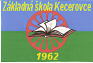 